Р О С С И Й С К А Я  Ф Е Д Е Р А Ц И ЯБ Е Л Г О Р О Д С К А Я  О Б Л А С Т Ь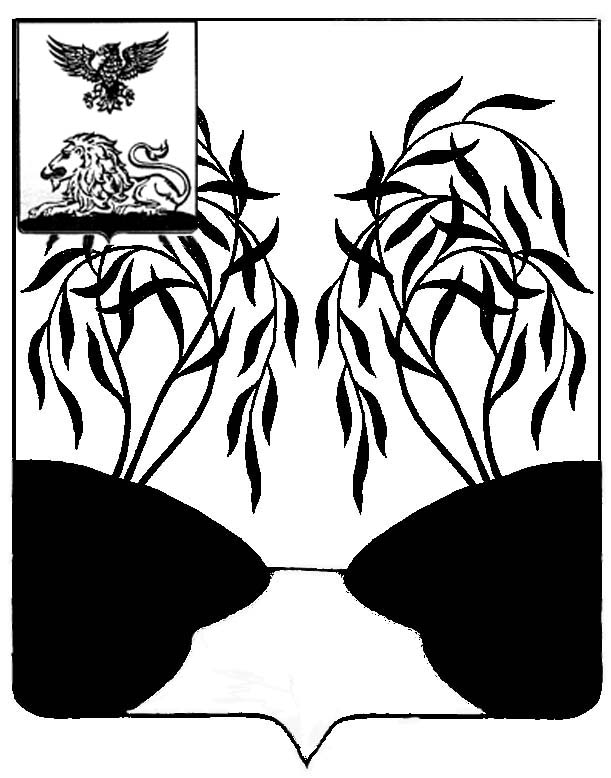 МУНИЦИПАЛЬНЫЙ СОВЕТ МУНИЦИПАЛЬНОГО РАЙОНА«РАКИТЯНСКИЙ РАЙОН» БЕЛГОРОДСКОЙ ОБЛАСТИПятьдесят второе  заседание Муниципального советаРЕШЕНИЕот 14 июля  2023 года                                                                                          № 6Об имущественной поддержке субъектов малого и среднего предпринимательства при предоставлении муниципального имуществаРакитянского района 	В соответствии со статьёй 18 Федерального закона от 24 июля 2007 года   № 209-ФЗ «О развитии малого и среднего предпринимательства в Российской Федерации»,  руководствуясь постановлением Правительства Белгородской области  от 27 сентября 2017 года № 354-пп «Об имущественной поддержке субъектов малого и среднего предпринимательства при предоставлении государственного имущества Белгородской области», в целях оказания имущественной поддержки субъектам малого и среднего предпринимательства  Муниципальный совет  Ракитянского района р е ш и л:            	1. Утвердить Правила формирования, ведения и обязательного опубликования перечня муниципального имущества муниципального района «Ракитянский район» Белгородской области, свободного от прав третьих лиц (за исключением права хозяйственного ведения, права оперативного управления, а также имущественных прав субъектов малого и  среднего предпринимательства), предусмотренного частью 4 статьи 18 Федерального закона от 24 июля 2007 года   № 209-ФЗ «О развитии малого и среднего предпринимательства в Российской Федерации» (далее – Перечень) (прилагаются).	1.1. Установить, что положения Правил, утвержденных в пункте 1 настоящего решения, применяются в отношении физических лиц, не являющихся индивидуальными предпринимателями и применяющих специальный налоговый режим «Налог на профессиональный доход», в течение срока проведения эксперимента, установленного Федеральным законом от 27 ноября 2018 года № 422-ФЗ «О проведении эксперимента по установлению специального налогового режима «Налог на профессиональный доход».	2. Определить управление муниципальной собственности и земельных ресурсов администрации района (Е.А. Погорелова) органом, уполномоченным осуществлять  формирование, ведение (в том числе ежегодное дополнение) Перечня в целях  предоставления имущества во владение и (или) пользование на долгосрочной основе субъектам малого и среднего предпринимательства и организациям, образующим инфраструктуру поддержки субъектов  малого и  среднего предпринимательства. 3. Рекомендовать главам администраций городских и сельских поселений Ракитянского района Белгородской области при разработке муниципальных правовых актов, определяющих порядок формирования, ведения и обязательного опубликования указанных в части 4 статьи 18 Федерального закона от 24 июля 2007 года № 209-ФЗ «О развитии малого и среднего предпринимательства в Российской Федерации» перечней муниципального имущества, руководствоваться положениями Правил, утвержденных в пункте 1 настоящего решения.4. Решение Муниципального совета муниципального района «Ракитянский район» Белгородской области от 28 июля 2021 года №8 «Об утверждении Положения «О порядке формирования, ведения и опубликования перечня муниципального имущества, предназначенного для передачи во владение и (или) пользование на долгосрочной основе субъектам малого и среднего предпринимательства и организациям, образующим инфраструктуру поддержки субъектов малого и среднего предпринимательства и физическим лицам, не являющимся индивидуальными предпринимателями и применяющими специальный налоговый режим «Налог на профессиональный доход» признать утратившим силу.  	5. Опубликовать настоящее решение в межрайонной газете «Наша жизнь» и разместить на официальном сайте органа местного самоуправления.	6. Настоящее решение вступает в силу с момента его официального опубликования.                 7. Контроль за исполнением настоящего решения возложить на комиссию Муниципального совета по экономическому развитию, бюджету, налоговой политике и муниципальной собственности (Белоконев А. И.).ПредседательМуниципального совета                                                                  Н.М.  Зубатова                                                                                                                  Утверждены                                                                        решением Муниципального совета                                                                          от 14 июля 2023 года № 6Правила
формирования, ведения и обязательного опубликования перечня муниципального  имущества муниципального района «Ракитянский район» Белгородской области, свободного от прав третьих лиц (за исключением права хозяйственного ведения, права оперативного управления, а также имущественных прав субъектов малого и среднего предпринимательства), предусмотренного частью 4 статьи 18 Федерального закона от 24 июля 2007 года №209-ФЗ «О развитии малого и среднего предпринимательства в Российской Федерации»1. Правила формирования, ведения и обязательного опубликования перечня муниципального имущества муниципального района  «Ракитянский район»  Белгородской области, свободного от прав третьих лиц (за исключением права хозяйственного ведения, права оперативного управления, а также имущественных прав субъектов малого и среднего предпринимательства), предусмотренного частью 4 статьи 18 Федерального закона от 24 июля 2007 года № 209-ФЗ «О развитии малого и среднего предпринимательства в Российской Федерации» (далее - Правила), устанавливают порядок формирования, ведения (в том числе ежегодного дополнения) и обязательного опубликования перечня муниципального имущества муниципального района  «Ракитянский район»  Белгородской области, свободного от прав третьих лиц (за исключением права хозяйственного ведения, права оперативного управления, а также имущественных прав субъектов малого и среднего предпринимательства), предусмотренного частью 4 статьи 18 Федерального закона от 24 июля 2007 года № 209-ФЗ «О развитии малого и среднего предпринимательства в Российской Федерации» (далее соответственно - муниципальное имущество, перечень), в целях предоставления муниципального имущества во владение и (или) в пользование на долгосрочной основе субъектам малого и среднего предпринимательства, организациям, образующим инфраструктуру поддержки субъектов малого и среднего предпринимательства, и физическим лицам, не являющимся индивидуальными предпринимателями и применяющим специальный налоговый режим «Налог на профессиональный доход».2. В перечень вносятся сведения о муниципальном имуществе, соответствующем следующим критериям:а) муниципальное имущество свободно от прав третьих лиц (за исключением права хозяйственного ведения, права оперативного управления, а также имущественных прав субъектов малого и среднего предпринимательства);б) муниципальное имущество не ограничено в обороте;в) муниципальное имущество не является объектом религиозного назначения;г) муниципальное имущество не является объектом незавершенного строительства, объектом жилищного фонда или объектом сети инженерно-технического обеспечения, к которому подключен объект жилищного фонда;д) в отношении муниципального имущества не принято решение уполномоченного органа исполнительной власти района о предоставлении его иным лицам;е) муниципальное имущество не подлежит приватизации в соответствии с прогнозным планом (программой) приватизации имущества, находящегося в собственности муниципального района «Ракитянский район» Белгородской области;ж) муниципальное имущество не признано аварийным и подлежащим сносу или реконструкции;з) земельный участок не является земельным участком, предназначенным для ведения личного подсобного хозяйства, огородничества, садоводства, индивидуального жилищного строительства, а также не относится к земельным участкам, указанным в подпунктах 1 - 10, 13 - 15, 18 и 19 пункта 8 статьи 39.11 Земельного кодекса Российской Федерации (за исключением земельных участков, представленных в аренду субъектам малого и среднего предпринимательства);и) в отношении муниципального имущества, закрепленного на праве хозяйственного ведения или оперативного управления за муниципальным унитарным предприятием, на праве оперативного управления за муниципальным учреждением, представлено предложение такого предприятия или учреждения о включении соответствующего муниципального имущества в перечень, а также согласие органа местного самоуправления  Ракитянского района Белгородской области, уполномоченного на согласование сделки с соответствующим имуществом, на включение муниципального имущества в перечень;к) муниципальное движимое имущество не относится к имуществу, которое теряет свои натуральные свойства в процессе его использования (потребляемым вещам), к имуществу, срок службы которого составляет менее 5 лет или которое не подлежит предоставлению в аренду на срок 5 лет и более в соответствии с законодательством Российской Федерации.3. Внесение сведений о муниципальном имуществе в перечень (в том числе ежегодное дополнение), а также исключение сведений о муниципальном имуществе из перечня осуществляются нормативным правовым актом представительного органа муниципального образования – муниципальный район «Ракитянский район» Белгородской области об утверждении перечня или о внесении в него изменений на основе предложений федеральных органов исполнительной власти, органов государственной власти субъектов Российской Федерации, органов местного самоуправления, муниципальных унитарных предприятий, муниципальных учреждений, владеющих муниципальным имуществом на праве хозяйственного ведения или оперативного управления, общероссийских некоммерческих организаций, выражающих интересы субъектов малого и среднего предпринимательства, акционерного общества «Федеральная корпорация по развитию малого и среднего предпринимательства», организаций, образующих инфраструктуру поддержки субъектов малого и среднего предпринимательства, а также субъектов малого и среднего предпринимательства.Органом, ответственным за внесение сведений в перечень (в том числе ежегодное дополнение), а также исключение сведений о муниципальном имуществе из перечня является управление муниципальной собственности и земельных ресурсов  администрации района (далее - уполномоченный орган).В случае внесения изменений в реестр муниципального имущества в отношении муниципального имущества, включенного в перечень, уполномоченный орган в течение 10 календарных дней обеспечивает внесение соответствующих изменений в отношении муниципального имущества в перечень.4. Рассмотрение предложения, указанного в пункте 3 настоящих Правил, осуществляется уполномоченным органом в течение 30 календарных дней с даты его поступления. По результатам рассмотрения предложения уполномоченным органом принимается одно из следующих решений:а) о включении сведений о муниципальном имуществе, в отношении которого поступило предложение, в перечень с учетом критериев, установленных пунктом 2 настоящих Правил;б) об исключении сведений о муниципальном имуществе, в отношении которого поступило предложение, из перечня с учетом положений пунктов 6 и 7 настоящих Правил;в) об отказе в учете предложения.5. В случае принятия решения об отказе в учете предложения, указанного в пункте 3 настоящих Правил, уполномоченный орган направляет лицу, представившему предложение, мотивированный ответ о невозможности включения сведений о муниципальном имуществе в перечень или исключения сведений о муниципальном имуществе из перечня.6. Уполномоченный орган вправе исключить сведения о муниципальном имуществе из перечня, если в течение 2 лет со дня включения сведений о муниципальном имуществе в перечень в отношении такого имущества от субъектов малого и среднего предпринимательства или организаций, образующих инфраструктуру поддержки субъектов малого и среднего предпринимательства, а также и физических лиц, не являющихся индивидуальными предпринимателями и применяющих специальный налоговый режим "Налог на профессиональный доход", не поступило:а) ни одной заявки на участие в аукционе (конкурсе) на право заключения договора, предусматривающего переход прав владения и (или) пользования в отношении муниципального  имущества, в том числе на право заключения договора аренды земельного участка;б) ни одного заявления о предоставлении муниципального имущества, в том числе земельного участка, в отношении которого заключение указанного договора может быть осуществлено без проведения аукциона (конкурса) в случаях, предусмотренных Федеральным законом от 26 июля 2006 года № 135-ФЗ «О защите конкуренции» или Земельным кодексом Российской Федерации.7. Уполномоченный орган исключает сведения о муниципальном имуществе из перечня в одном из следующих случаев:а) в отношении  муниципального в установленном законодательством Российской Федерации порядке принято решение уполномоченного органа исполнительной власти района о его использовании для муниципальных нужд либо для иных целей;б) право муниципальной собственности на имущество прекращено по решению суда или в ином установленном законом порядке;в) муниципальное имущество не соответствует критериям, установленным пунктом 2 настоящих Правил.8. Сведения о муниципальном имуществе вносятся в перечень в составе и по форме, которые установлены в соответствии с частью 4.4 статьи 18 Федерального закона от 24 июля 2007 года № 209-ФЗ « развитии малого и среднего предпринимательства в Российской Федерации».9. Сведения о муниципальном имуществе группируются в перечне по муниципальным образованиям, на территориях которых областное имущество расположено, а также по видам имущества (недвижимое имущество (в том числе единый недвижимый комплекс), земельные участки, движимое имущество). В отношении муниципального имущества, закрепленного за муниципальным унитарным предприятием и муниципальным учреждением, в перечне указывается наименование такого предприятия или учреждения и адрес направления предложений о заключении договора аренды.10. Ведение перечня осуществляется уполномоченным органом в электронной форме.11. Перечень и внесенные в него изменения подлежат:а) обязательному опубликованию в средствах массовой информации, являющихся официальным источником опубликования нормативных правовых актов органов местного самоуправления муниципального района «Ракитянский район» Белгородской области, в течение 10 рабочих дней со дня утверждения;б) размещению на официальном сайте органов местного самоуправления в информационно-телекоммуникационной сети Интернет (в том числе в форме открытых данных) - в течение 3 рабочих дней со дня утверждения.